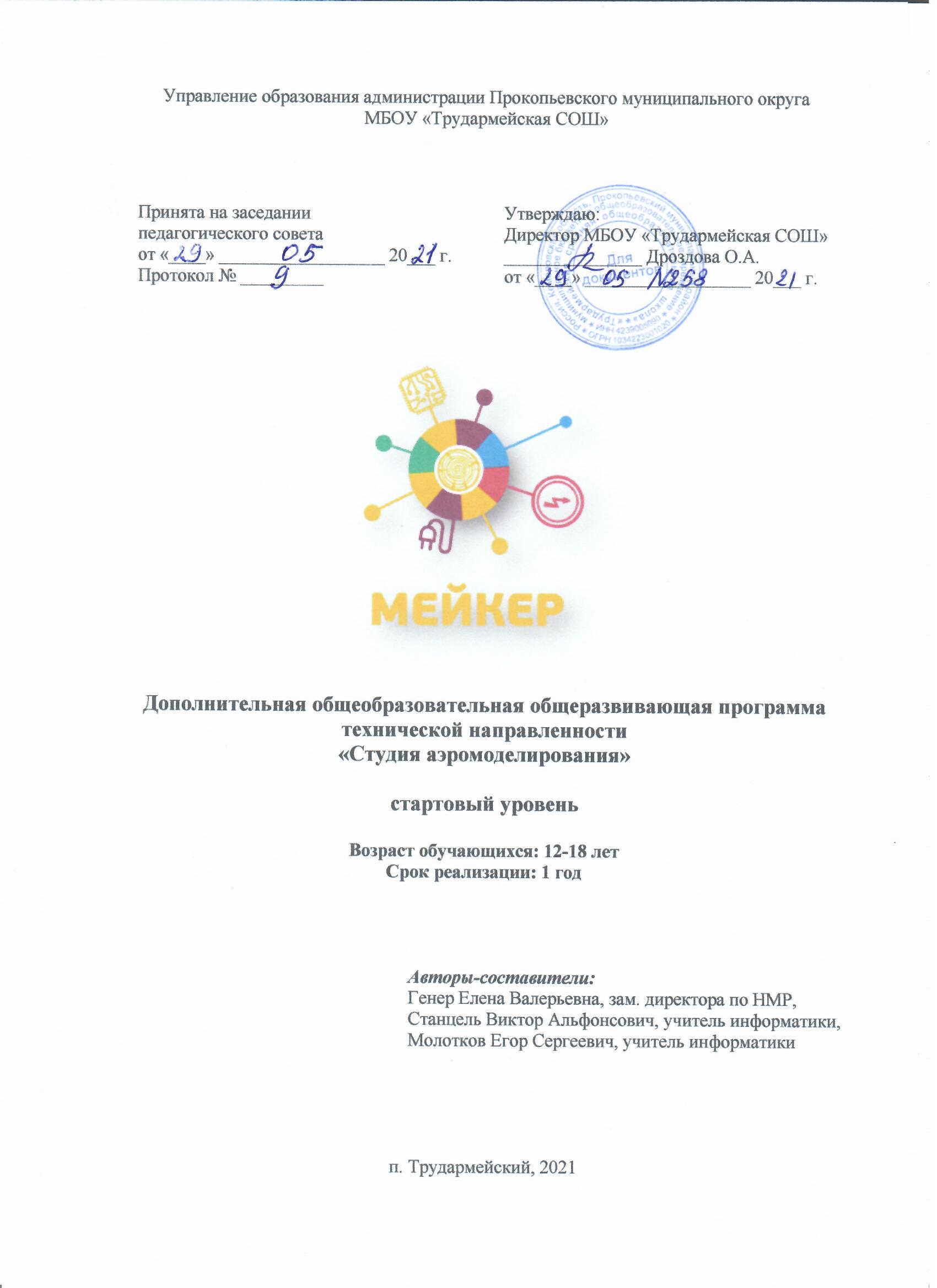     СодержаниеРАЗДЕЛ 1. КОМПЛЕКС ОСНОВНЫХ ХАРАКТЕРИСТИК ПРОГРАММЫПояснительная запискаПрограмма разработана в соответствии со следующими нормативно - правовыми документами:Закон Российской Федерации «Об образовании» (Федеральный закон от 29 декабря 2012 г. № 273-ФЗ);Приказ Министерства просвещения РФ от 9 ноября 2018 г. № 196 «Об утверждении порядка организации и осуществления образовательной деятельности по дополнительным общеобразовательным программам»;Концепция развития дополнительного образования детей (Распоряжение Правительства РФ от 4 сентября 2014 г. № 1726-р);Письмо Министерства образования и науки РФ от 18.11.2015 № 09- 3242 «Методические рекомендации по проектированию дополнительных общеразвивающих программ (включая разноуровневые программы);Постановление Главного государственного санитарного врача РФ от 30.06.2020 № 16 СП 3.1/2.4 3598-20 «Санитарно-эпидемиологические требования к устройству, содержанию и организации работы образовательных организаций и других объектов социальной инфраструктуры для детей и молодежи в условиях распространения новой коронавирусной инфекции (COVID-19)»;Государственная программа РФ «Развитие образования» на 2018-2025 гг. (постановление Правительства Российской Федерации от 26 декабря 2017 г. № 1642);Региональные и муниципальные документы по ПФДО;Устав и локальные нормативные акты МБОУ «Трудармейская СОШ».Направленность программы. Дополнительная общеобразовательная общеразвивающая программа «Студия аэромоделирования»  имеет техническую направленность и реализуется в рамках модели «Мейкер» мероприятия по созданию новых мест в образовательных организациях различных типов для реализации дополнительных общеразвивающих программ всех направленностей федерального проекта «Успех каждого ребенка» национального проекта «Образование».Актуальность программыВ настоящее время рынок БПЛА (беспилотных летательных аппаратов) – стал очень перспективной и быстроразвивающейся отраслью и продолжает активно развиваться. Очень скоро БПЛА станут неотъемлемой частью повседневной жизни: мы будем использовать БПЛА не только в СМИ и развлекательной сферах, но и в инфраструктуре, страховании, сельском хозяйстве и обеспечении безопасности, появятся новые профессии, связанные с ростом рынка.Педагогическая целесообразность и отличительные особенности программыСовременные тенденции развития роботизированных комплексов в авиации получили реализацию в виде беспилотных летательных аппаратов (БПЛА).В настоящее время наблюдается лавинообразный рост интереса к беспилотной авиации как инновационному направлению развития современной техники, хотя история развития этого направления началась уже более 100 лет тому назад. Развитие современных и перспективных технологий позволяет сегодня беспилотным летательным аппаратам успешно выполнять такие функции, которые в прошлом были им недоступны или выполнялись другими силами и средствами.Благодаря росту возможностей и повышению доступности дронов, потенциал использования их в разных сферах экономики стремительно растёт. Это создало необходимость в новой профессии: оператор БПЛА. Стратегическая задача курса состоит в подготовке специалистов по конструированию, программированию и эксплуатации БПЛА.Настоящая образовательная программа позволяет не только обучить ребенка моделировать и конструировать БПЛА, но и подготовить обучающихся к планированию и организации работы над разноуровневыми техническими проектами и в дальнейшем осуществить осознанный выбор вида деятельности в техническом творчестве.К основным отличительным особенностям настоящей программы можно отнести следующие пункты:кейсовая система обучения;проектная деятельность;направленность на развитие универсальных (soft)-компетенций.Каждый кейс составляется в зависимости от темы и конкретных задач, которые предусмотрены программой, с учетом возрастных особенностей детей, их индивидуальной подготовленности, и состоит из теоретической и практической части.Новизна настоящей образовательной программы заключается в том, что она интегрирует в себе достижения современных и инновационных направлений в малой беспилотной авиации.За основу настоящей образовательной программы взята программа Государственного областного автономного образовательного учреждения г. Липецк «Центра поддержки одаренных детей «Стратегия» детского технопарка «Кванториум» «Дополнительная общеразвивающая программа технической направленности «Аэроквантум».Адресат общеразвивающей программы «Студия аэромоделирования»Возраст обучающихся В реализации данной программы участвуют обучающиеся 5-11 класса (12-18 лет). Прием детей в группы – добровольный и производится на основании письменного заявления родителей (законных представителей). Специальных требований к знаниям и умениям, состоянию здоровья учащихся при приеме в творческое объединение нет. Для успешной реализации программы целесообразно объединение детей в учебные группы численностью от 12-15 человек.Объем и срок освоения программыСрок реализации программы – 1 год. Программа рассчитана на 36 недель; 2 часа в неделю; всего – 72  учебных часа в год. Количество занятий в неделю – 2. Форма обученияОчная, с применением электронного обучения и дистанционных образовательных технологий (при необходимости).Особенности организации образовательного процессаОбразовательный процесс (занятия) осуществляется в группах детей разного возраста. Состав группы постоянный; количество обучающихся в группе – 15 человек.Программа предоставляет обучающимся возможность освоения учебного содержания занятий с учетом их уровней общего развития, способностей, мотивации. В рамках программы предполагается реализация параллельных процессов освоения содержания программы на разных уровнях доступности и степени сложности, с опорой на диагностику стартовых возможностей каждого из участников. Содержание, предлагаемые задания и задачи, предметный материал программы дополнительного образования детей организованы в соответствии с начальным уровнем сложности.Участнику предлагается знакомство с основными представлениями, не требующими владения специализированными предметными знаниями и концепциями, участие в решении заданий и задач, обладающих минимальным уровнем сложности, необходимым для освоения содержания программы.Формы аудиторных занятий: - по особенностям коммуникативного взаимодействия педагога и детей: лекция, мастерская, практикум и т.д.; - по дидактической цели: вводное занятие, практическое занятие, занятие по систематизации и обобщению знаний, по контролю знаний, комбинированные формы занятий.Наиболее характерна комбинированная форма занятий:лекция;беседа;демонстрация;практика;творческая работа;проектная деятельность.Режим занятийДлительность занятия 45 минут, перерыв между занятиями 10 минут. Цель и задачи программыЦель программы: формирование у обучающихся устойчивых знаний и навыков по таким направлениям, как: авиамоделирование, основы радиоэлектроники и схемотехники, программирование микроконтроллеров, прикладное применение БПЛА.Задачи программы:Личностные:-способствовать воспитанию настойчивости в достижении цели, терпения и упорства, умения доводить начатое дело до конца; -способствовать воспитанию аккуратности, дисциплинированности, ответственности за порученное дело; - способствовать воспитанию нравственных качеств по отношению к окружающим (доброжелательность, взаимопомощь, уважение к труду окружающих); - способствовать воспитанию самоконтроля; - способствовать развитию мотивации к здоровому образу жизни.2. Метапредметные:- способствовать развитию чувства формы, цвета, соразмерности частей; - способствовать развитию у обучающихся технического мышления;-способствовать развитию навыков инженерной, конструкторской и исследовательской деятельности;- способствовать развитию фантазии, изобретательности, умению обобщать;-способствовать развитию мелкой моторики рук и глазомера, координации движений;-способствовать развитию творческих способностей и мышления, умения проявлять индивидуальность;- способствовать развитию внимания, памяти;- сформировать умение оценивать свою работу и работу членов коллектива.3. Предметные (образовательные):- познакомить с основами современных разработок по БПЛА (беспилотные летательные аппараты);познакомить учащихся с комплексом базовых технологий, применяемых при создании БПЛА;- формировать представление об основах аэродинамики;  - учить владеть технической терминологией;  - формировать умения программирования, конструирования и моделирования;   - познакомить с приемами и технологиями регулировки и запуска авиамоделей БПЛА;  - познакомить с базовыми формами сборки моделей, условными обозначениями;  - учить безопасному способу обращения с моделями БПЛА, электродвигателями и аккумуляторными батареями;  - учить самостоятельно проводить тренировочный запуск модели;- научить экономному и разумному использованию расходных материалов. Содержание программы1.3.1.Учебно – тематический план «Студия аэромоделирования»Содержание учебно – тематического планаРАЗДЕЛ 1. ВВЕДЕНИЕ (3 ч.)Тема 1.1.  Вводная лекция о содержании курса. История БПЛА. Правовые основы. Техника безопасности.Теория: История БПЛА. Россияне, влиявшие на направление. Изучение статей Воздушного кодекса РФ, ответственности за нарушения.Практика:Полет на хобби-квадрокоптерах, взлет и посадка.Полет на хобби-квадрокоптерах, полет по кругу. Полет на хобби-квадрокоптерах, полоса препятствий.Рассмотрение спорных ситуаций.Рассмотрение примеров нарушений. Юридическая ответственность.Тема 1.2. Виды и строение БПЛА. Аэродинамика – наука о полете.Теория: Виды БПЛА. Строение и отличительные особенности коптера. Законы аэродинамики.Практика:Полет на хобби-квадрокоптерах, полет по кругу.Полет на хобби-квадрокоптерах, полоса препятствий.Полет на хобби-квадрокоптерах, полет через кольца.Сборка обычного бумажного самолета.Сборка бумажного самолетика-планера.Решение простейших задач по аэродинамике.	Форма контроля: ТестРАЗДЕЛ 2. ОСНОВЫ ЭЛЕКТРИЧЕСТВА (7 ч.)Тема 2.1. Основные понятия электричества.Теория: Электричество. Закон Ома. Последовательное и параллельное подключение элементов цепи.Практика:Светящийся диод.Светящийся диод и расчет характеристик.Два светящихся диода, соединенных последовательно, с расчетом характеристик.	Тема 2.2. Сборка элементарных цепей.Теория: Изучение устройства базовых элементов цепи: светодиод, кнопка, резистор, транзистор, конденсатор.Практика:Сборка цепи, состоящей из светодиодов, резисторов и кнопок.Сборка цепи, состоящей из светодиодов, резисторов, кнопок и транзисторов.Сборка цепи, состоящей из всех изученных элементов цепи.Тема 2.3. Работа с мультиметром.Теория: Принципы работы с мультиметром. Практика:Собрать цепь начального уровня и измерить ее характеристики.Собрать цепь базового уровня и измерить ее характеристики.Собрать цепь продвинутого уровня и измерить ее характеристики.Тема 2.4. Основы пайки. Техника безопасности при выполнении пайки.Теория: Основы для начинающих, техника безопасности, технология, виды и материалы, тонкости.Практика:Распайка микросхем.Пайка контактов.Сборка электрической цепи.	Форма контроля: Проект-проба + тестРАЗДЕЛ 3. СБОРКА БПЛА (20 ч.)Тема 3.1. Рама квадрокоптера. Виды, материалы, сборка.Теория: Разновидности рам для квадрокоптеров. Практика: Сборка рамы для квадрокоптера.Сборка рамы из учебного набора.Проектирование и сборка собственной рамы.Проектирование и сборка собственной рамы, а также совершение расчетов.Тема 3.2. Виды	двигателей. Устройство коллекторных и бесколлекторных двигателей.Теория: Виды двигателей. Устройство коллекторных и бесколлекторных двигателей.Практика:Установка двигателей на квадрокоптер.Установка двигателей на квадрокоптер, расчет полезной нагрузки.Установка двигателей на квадрокоптер, расчет характеристик квадрокоптера.Тема 3.3. Устройство электронного регулятора скорости (ESC).Теория: Устройство электронного регулятора скорости (ESC)Практика:Установка электронных регуляторов скорости на квадрокоптер.Подбор и установка электронных регуляторов скорости на квадрокоптер.Подбор и установка электронных регуляторов скорости на квадрокоптер, а также перепрошивка ПО.Тема 3.4. Плата разводки питания. Аккумуляторы.Теория: Устройство платы разводки питания. Устройство АКБ. Практика:Установка платы разводки питания.Установка платы разводки питания и конденсатора.Установка платы разводки питания, конденсатора и стабилизатора питания.Тема 3.5. Полетный контроллер. Виды, особенности, сборка.Теория: Устройство полетного контроллера.Практика:Установка полетного контроллера.Установка полетного контроллера с подключением дополнительных устройств.Установка полетного контроллера с подключением дополнительных устройств, разработка и установка демпферной площадки.Тема 3.6. Настройка полетного контроллера и аппаратуры управления.Теория: Настройка полетного контроллера и аппаратуры управления. Практика:Настройка ПО на полетном контроллере и привязка аппаратуры управления.Расширенная настройка ПО на полетном контроллере и привязка аппаратуры управления.Расширенная настройка ПО на полетном контроллере и привязка аппаратуры управления, установка режима failsafe.Тема 3.7. Инструктаж по ТБ полетов. Полеты на симуляторе.Теория: Инструктаж по ТБ полетов. Полеты на симуляторе.Практика:Свободный полет в режиме stabilize.Полет по трассе в режиме stabilize.Полет по трассе в режиме acro.Тема 3.8. Учебные полеты. Взлет и посадка. Теория: Учебные полеты. Взлет и посадка. Практика:Взлет и посадка при помощи наставника в режиме stabilize. Взлет и посадка без помощи наставника в режиме stabilize.Взлет и посадка в режиме acro.Тема 3.9. Учебные полеты. Удержание высоты.Теория: Учебные полеты. Удержание высоты.Практика:Удержание высоты при помощи наставника в режиме stabilize.Удержание высоты без помощи наставника в режиме stabilize.Удержание высоты в режиме acro.Тема 3.10. Учебные полеты. Движение в разных плоскостях.Теория:Практика:Движение в разных плоскостях при помощи наставника в режиме stabilize.Движение в разных плоскостях без помощи наставника в режиме stabilize.Движение в разных плоскостях в режиме acro.Тема 3.11. Учебные полеты. Упражнения на маневрирование.Теория:Практика:Прохождение трассы при помощи наставника в режиме stabilize.Прохождение трассы без помощи наставника в режиме stabilize.Прохождение трассы в режиме acro.Форма контроля: Проект-проба + тестРАЗДЕЛ 4. FPV – ОБОРУДОВАНИЕ (9 ч.)Тема 4.1. Оборудование для видеотрансляции. Настройка.Теория: Связь приемник-передатчик, качество передачи. Практика:1) Настройка FPV. 2) Настройка FPV с OSD. 3) Настройка OSD. Тема 2. Оборудование для видеотрансляции. Установка и настройка.Теория: Сигнал радиопередачи, устройство приемника. Практика:Установка и подключение.Выбор наилучшего канала для видеотрансляции. Улучшение видеосвязи путем установки антенны другого типа.Тема 3. Учебные полеты с использованием FPV.Теория: Принципы управления. Практика:Учебные полеты.Учебные полеты с препятствиями. Учебные полеты в АКРО режиме.	Форма контроля: Контрольный полет + тестРАЗДЕЛ 5. CAD – МОДЕЛИРОВАНИЕ (5 ч.)Тема 5.1. Знакомство с программами для CAD – моделирования. Теория: Знакомство с программами для CAD – моделирования. Практика:Изучение работы с камерой и объектами.Изучение работы с камерой и объектами. Настройки экрана отображения.Изучение работы с камерой и объектами, привязками. Настройка экрана отображения. Тема  5.2. Моделирование деталей на плоскости. Подготовка электронных чертежей деталей к изготовлению.Теория: Моделирование деталей на плоскости. Подготовка электронных чертежей деталей к изготовлению.Практика:Работа с эскизами.Работа с эскизами. Создание модели по чертежу.Работа с эскизами. Создание модели по прототипу.Тема 5.3. Моделирование объемных деталей. Базовые инструменты.Теория: Моделирование объемных деталей. Базовые инструменты.Практика:Изучение базовых инструментов для работы с объемными фигурами.Изучение продвинутых инструментов для работы с объемными фигурами.Изучение продвинутых инструментов для работы с объемными фигурами. Создание сложных фигур.Тема 5.4. Моделирование объемных деталей. Булевы операции. Фаски и скругление.  Построение плоскостей.Теория: Моделирование объемных деталей. Булевы операции. Фаски и скругление. Построение плоскостей.Практика:Создание фигуры с помощью Булевых операций.Создание фигуры с помощью Булевых операций. Обработка фигуры.Создание сложной фигуры с помощью построения дополнительных плоскостей. Обработка фигуры.Тема 5.5. Моделирование объемных деталей. Объединение деталей в сборку. Подготовка объемных деталей к печати на 3D принтере.Теория: Моделирование объемных деталей. Объединение деталей в сборку. Подготовка объемных деталей к печати на 3D принтере.Практика:Изучение базовых инструментов для сборки объемных моделей.Изучение продвинутых инструментов для сборки объемных моделей.Построение чертежей к объемным моделям. Форма контроля: Проект-проба + тестРАЗДЕЛ 6. ОСНОВЫ ПРОГРАММИРОВАНИЯ МИКРОКОНТРОЛЛЕРОВ (15 ч.)Тема 6.1. Основы программирования. Платформа Arduino.Теория: Основы программирования на Си-подобных языках. Arduino. История, сообщество, предназначение.Практика:Написание программы «Hello, world!».Написание программы «Hello, world!» с оператором ввода.Написание вычислительной программы для решения арифметических задач.Тема 6.2. Управление светодиодом. Управление RGB светодиодом.Теория: Синтаксис конструкций для управления светодиодом. Устройство. Синтаксис.Практика:1) Мини-проект «Мигающая лампа». 2) Мини-проект “Полицейская мигалка”. 3) Мини-проект “Светофор”.4) Реализация работы RGB – светодиода. 5) Мини-проект «Цветная симфония». 6) Мини-проект “Светофор”.Тема 6.3. Работа с кнопкой.Теория: Устройство. Синтаксис. Практика:1) Работа с тактовой кнопкой и светодиодом. 2) Мини-проект «Поворотник».3) Мини-проект “Выключатель”.Тема 6.4. Использование бузера.Теория: Принцип работы. Синтаксис. Практика:1) Реализация работы с пьезоэлементом. 2) Мини-проект «Будильник».3) Мини-проект “Драм машина”.Тема 6.5. Фоторезистор.Теория: Устройства фоторезистора. Практика:Реализация работы фоторезистора.Мини-проект Умное освещение.Мини-проект Умное управления жалюзи.Тема 6.6. Термодатчик.Теория: Типы и обработка показаний. Синтаксис. Практика:1) Реализация работы термодатчика. 2) Мини-проект «Метеозависимый диод».3) Мини-проект “Метеозависимый RGB-диод”.Тема 6.7. Управление двигателем постоянного вращения.Теория: Устройство двигателя постоянного вращения. Практика:Работа с двигателем постоянного вращения.Работа с двигателем постоянного вращения с помощью драйвера моторов.Сборка драйвера мотора для управления двигателем постоянного вращения.Тема 6.8. Управление шаговым двигателем.Теория: Устройство шаговых двигателей. Практика: Работа с шаговым двигателем.Мини-проект РазделительМини-проект РадарТема 6.9. Управление серводвигателем.Теория: Принципиальная схема. Синтаксис при программировании. Особенности программирования и использования.Практика:1) Реализация работы серводвигателя. 2) Мини-проект «Автоматическая дверь».3) Мини-проект “Автоматическая дверь” со световыми индикаторами.Тема 6.10. Ультразвуковой датчик расстояния.Теория: Принцип работы. Синтаксис. Практика:1) Реализация работы ультразвукового датчика. 2) Мини-проект «Световой терменвокс».3) Мини-проект “Турникет метро”.Тема 6.11. Вывод информации на LCD экран.Теория: Принцип работы экрана. Кодировка данных. Практика:1) Вывод информации различного типа на экран. 2) Мини-проект «Экран судьбы».3) Мини-проект “Кликер” с использованием тактовыхкнопок.Тема 6.12. Управление элементами электрической цепи с помощью транзистора.Теория: Управление транзистором с помощью микроконтроллера. Практика:Работа с транзистором.Работа с транзистором с помощью ШИМ.Работа с транзистором по срабатыванию установленного триггера.Тема 6.13. Работа с RGB – лентой. Теория: Устройство RGB - ленты. Практика:Работа с RGB - лентой с помощью библиотеки.Анимация RGB - ленты.Мини-проект Визуализатор звука.Форма контроля: Контрольный полет + тестРАЗДЕЛ 7.  ОСНОВЫ ПРОЕКТНОЙ ДЕЯТЕЛЬНОСТИ (13 ч.)Теория: Проектная деятельность. Введение. Поиск проблем для решения. Прототипирование Проектное обучение. Практика:Работа над проектом.Проектная деятельность. Цели и задачи. Проектная деятельность. Разработка решения Проектное обучение. Испытания. Защита проектаПланируемые  результатыПо окончанию 1 года обучения учащийся будет знать:В результате обучения по программе у обучающиеся сформируются: технологическая грамотность, навыки конструирования, моделирования, программирования, интерес к дальнейшему познанию и научно-техническому творчеству, знание современных инновационных технологий и умение применять их на практике. учащийся будет знать:определения понятий: датчик, интерфейс, алгоритм и т.п.;технологию создания коптеров;правила безопасной работы;основные компоненты коптера;конструктивные особенности различных моделей, сооружений и механизмов;компьютерную среду, включающую в себя язык программирования;основные приемы конструирования летательных аппаратов;законы аэродинамики;как использовать созданные программы;приемы и опыт конструирования с использованием специальных элементов и других объектов и т.д.усвоение основ комбинаторики, теории множеств, математической логики; теории вероятности; теории графов;Будет уметь:создавать коптеры;пользоваться различными датчиками и компонентами;программировать и запускать простейшие программы;работать с дополнительной литературой, с журналами, с каталогами, в интернете (изучать и обрабатывать информацию);самостоятельно решать технические задачи в процессе работы;пилотировать коптеры;излагать логически правильно действие своей модели (проекта).умение проводить математические расчеты с помощью программ; •	умение применять математические инструменты в проектной деятельности;В результате обучения по программе учащиеся приобретут такие личностные качества как:- настойчивость в достижении цели, терпение и упорство, умение доводить начатое дело до конца; - аккуратность, дисциплинированность, ответственность за порученное дело;- нравственные качества по отношению к окружающим (доброжелательность, взаимопомощь, уважение к труду окружающих); - самоконтроль; - мотивация к здоровому образу жизни.В результате обучения по программе у учащихся будут сформированы такие метапредметные компетенции как:- чувство формы, цвета, соразмерности частей;- техническое мышление;- навыки инженерной, конструкторской и исследовательской деятельности; - развитие фантазии, изобретательности, умения обобщать;- мелкой моторики рук и глазомера, координации движений; творческих способностей; внимания, памяти;- умение оценивать свою работу и работу членов коллектива.РАЗДЕЛ 2. КОМПЛЕКС ОРГАНИЗАЦИОННО-ПЕДАГОГИЧЕСКИХ УСЛОВИЙ2.1. Календарный учебный графикКоличество учебных недель – 36.Количество учебных дней 72.Продолжительность каникул - В каникулярное время занятия проводятся по расписанию (при необходимости допускается проведение занятий по временному расписанию, составленному на период каникул (перенос занятий на утреннее время) на основании приказа директора школы).Начало учебного года – 01.09.2021 г. Окончание учебного года – 31.05.2022 г. 2.2. Условия реализации программыУчебное помещение МБОУ «Трудармейская СОШ», соответствует требованиям санитарных норм и правил, утвержденных Постановлением Главного государственного санитарного врача РФ. Материально-техническое обеспечение:Стол ученический одноместный — 15 шт.; Стул ученический — 15 шт.; Стол учителя — 1 шт.; Стул учителя 1 шт.; Магнитномаркерная доска — 1 шт.; Ноутбук 10 шт.; Интерактивная доска 1 шт.; Конструктор программируемого квадрокоптера с системой машинного зрения с пультом радиоуправления 7 шт.; Квадрокоптер тренировочный RFT для FPV-полетов 4 шт.; Квадрокоптер для видеосъемки, профессиональный 1 шт.; Учебная беспилотная авиационная система самолетного типа 1 шт.; ЗД-принтер 1 шт.; Программное обеспечение для ЗД моделирования; Пластик для 3Д принтера.Информационное обеспечение:наглядные пособия, видеофрагменты, образцы авиамоделей, шаблоны, технологические карты, образцы материалов, интернет – источники. Кадровое обеспечениеОрганизация самостоятельной работы обучающихся осуществляется как под руководством педагога, так и с использованием модели внутригруппового шефства и наставничества.Педагог организует получение обратной связи о текущих результатах образовательной деятельности всех обучающихся, на основе их анализа своевременно корректирует образовательные подходы в направлении углубления дифференциации и индивидуализации.Педагог дополнительного образования, реализующий данную программу, должен иметь высшее профессиональное образование в области, соответствующей профилю программы; опыт работы со школьниками разного возраста, высокий личностный и культурный уровень, творческий потенциал. Компетенции: организация собственной работы и поддержание необходимого уровня работоспособности, обучение и развитие наставляемых, обеспечение высокого уровня мотивации наставляемых, оценка и контроль наставляемых, управление образовательными проектами, проведение игро-практических мероприятий.2.3. Формы аттестации / контроля
Формы отслеживания и фиксации образовательных результатов: опрос, оценка качества работы по изготовлению, сборки и полету моделей БПЛА или иного изделия, проверка и оценка знаний и навыков при выполнении полетов, участие в соревнованиях по аэромоделированию.  Формы предъявления и демонстрации образовательных результатов: тестирование, проект – проба, контрольный – полет, проект.  2.4. Оценочные материалыФормы и методы оценивания результатов: педагогическое наблюдение, создание ситуаций проявления качеств, умений, навыков, устный анализ творческих заданий и самостоятельных работ, беседа, соревнования, индивидуальные и коллективные технические проекты; тесты; проект-пробы.Итоговая работаИтоговый контроль обучающихся проводится по результатам выполнения практических заданий и защиты проектов (правила выбора темы и примеры тем проектов представлены в Приложение №1).Практические задания:Работа с зарядными устройствами.Пайка проводов.Полет на симуляторе.Сборка и настройка квадракоптера.Учебный полет.Установка видеооборудования.Полет «от первого лица».Программирование контроллеров.Форма подведения итогов реализацииПортфолио достижений обучающихся, отражающие результативность освоения программы по итогам контрольной работы, защиты проекта и участия в различных конкурсах, олимпиадах, конференциях различных уровней.2.5. Методические материалыХарактеристика деятельности по освоению предметного содержания образовательной программыОрганизация учебного процесса2.6. Список литературыСписок литературы для педагога:  Ермаков А. М. Простейшие авиамодели. – М.: Просвещение, 1984.  Кокунина Л. Х. Основы аэродинамики. – М.: Транспорт, 1976.  Пономарев А. Н. Советские авиационные конструкторы. – М.: Воениздат, 1980.   Рожков В. С. Авиамодельный кружок. – М.: Просвещение, 1986.  Смирнов Э. П. Как сконструировать и построить летающую модель. – М.: ДОСААФ, 1973.  Тютин В. Ф. «Стрекоза-победительница»// Моделист-конструктор. – 1990 - №4.  Шавров В.Б. История конструкций самолётов. – М., 1985.  Шурыгин В., Тютин В. F1G – для молодых спортсменов// Моделизм – спорт и хобби. – 1999.  – №5.  Белинская Ю.С. Реализация типовых маневров четырехвинтового вертолета. Молодежный научно-технический вестник. МГТУ им. Н.Э. Баумана. Электрон. журн. 2013. №4. Режим доступа: http://sntbul.bmstu.ru/doc/551872.htmlГурьянов А. Е. Моделирование управления квадрокоптером Инженерный вестник. МГТУ им. Н.Э. Баумана. Электрон. журн. 2014 №8 Режим доступа: http://engbul.bmstu.ru/doc/723331.html Ефимов. Е. Программируем квадрокоптер на Arduino: Режим доступа: http://habrahabr.ru/post/227425/ Институт транспорта и связи. Основы аэродинамики и динамики полета. Рига, 2010. Режим доступа: http://www.reaa.ru/yabbfilesB/Attachments/Osnovy_ajerodtnamiki_Riga.pdfКанатников А.Н., Крищенко А.П., Ткачев С.Б. Допустимые пространственные траектории беспилотного летательного аппарата в вертикальной плоскости. Наука и образование. МГТУ им. Н.Э. Баумана.Электрон.журн. 2012. №3. Режим доступа: http://technomag.bmstu.ru/doc/367724.htmlСписок литературы для обучающихся:  Арлазоров М.С. Конструкторы. – М.: Просвещение, 1989.  Гаевский О. К. Авиамоделирование. – М.: ДОСААФ, 1990.   Голубев Ю. А. Юному авиамоделисту: Пособие для учащихся / Ю. А. Голубев, Н. И. Камышев. – М.: Просвещение, 2009. - 128 с.  Зубков Б. В. Энциклопедический словарь юного техника / Б. В. Зубков, С. В.Чумаков. - 2-е изд., испр. и доп – М.: Педагогика, 2007. - 464 с.: ил. Смирнов Э. П. Как сконструировать и построить летающую модель. – М.: ДОСААФ, 1973  Интернет – ресурсы:Редакция Tom's Hardware Guide. FPV- мультикоптеры: обзор технологии и железа. 25 июня 2014. Режим доступа: http://www.thg.ru/consumer/obzor_fpv_multicopterov/print.html Alderete T.S. “Simulator Aero Model Implementation” NASA Ames Research Center, Moffett Field, California. P. Режим доступа: http://www.aviationsystemsdivision.arc.nasa.gov/publications/hitl/rtsim/Toms.pdfVol. 25, 2007. Pp. 225-229. 11. Madani T., Benallegue A. Backstepping control for a quadrotor helicopter. IEEE/RSJ International Conference on Intelligent Robots and Systems, 2006. Pp. 3255-3260.Приложение 1Мониторинг результатов обучения Совокупность измеряемых показателей разделена в таблице на несколько групп.Первая группа показателей — теоретическая подготовка ребенка включает:теоретические знания по программе – то, что обычно определяется словами «Знать»; владение специальной терминологией по тематике программы — набором основных понятий, отражающих специфику изучаемого предмета.Вторая группа показателей — практическая подготовка ребенка включает:практические умения и навыки, предусмотренные программой, — то, что обычно определяется словами «Уметь»;владение специальным оборудованием и оснащением, необходимым для освоения курса; - творческие навыки ребенка — творческое отношение к делу и умение воплотить его в готовом продукте.Третья группа показателей — общеучебные умения и навыки ребенка. Без их приобретения невозможно успешное освоение любой программы. В этой группе представлены:учебно-интеллектуальные умения; учебно-коммуникативные умения;учебно-организационные умения и навыки.Таблица 3. Индивидуальная карточка учёта результатов обучения ребёнка по дополнительной образовательной программе(в баллах, соответствующих степени выраженности измеряемого качества)Фамилия, имя, отчество обучающегося ___________________________________________Возраст обучающегося (класс) __________________________________________________Группа ______________________________________________________________________Фамилия, имя, отчество педагога ________________________________________________Дата начала наблюдения _______________________________________________________Приложение 2Примерная итоговая контрольная работаЧасть 1: теоретический блокВопросы:Устройство мультироторных систем.Принципы управления мультироторными системами.Литий-полимерные аккумуляторы и их зарядные устройства: устройство, принцип действия, методы зарядки/разрядки/хранения/ балансировки аккумуляторов, безопасная работа с оборудованием.Полётный контроллер: устройство полётного контроллера, принципы его функционирования.Принципы настройки контроллера с помощью компьютераБесколлекторные двигатели и их регуляторы хода: устройство, принципы их функционирования, пайка двигателей и регуляторов.Платы разводки питания: общее устройство, характеристики, пайка регуляторов и силовых проводов к платам разводки питания.Основы видеотрансляции: принципы передачи видеосигнала, устройство и характеристики применяемого оборудования.Установка, подключение и настройка видеооборудования на мультироторные системы.Основы микроэлектроники и программирования микроконтроллеров: устройство и принцип действия микроконтроллеров, характеристики используемых микроконтроллеров и их датчиков.Основы 3D-печати и 3D-моделирования: применяемое оборудование и программное обеспечение.Часть 2: практический блокЗадача №1. Движение восьмеркойЗадача №2. Прохождение полосы препятствий Задача №3. Полет с удержанием высоты  Приложение 3Правила выбора темы и примерные темы проектных работСпособы решения проблем начинающими исследователями во многом зависят от выбранной темы. Надо помочь детям найти все пути, ведущие к достижению цели, выделить общепринятые, общеизвестные и нестандартные, альтернативные; сделать выбор, оценив эффективность каждого способа.Правило 1. Тема должна быть интересна ребенку, должна увлекать его. Исследовательская работа эффективна только на добровольной основе. Тема, навязанная ученику, какой бы важной она ни казалась взрослым, не даст должного эффекта.Правило 2. Тема должна быть выполнима, решение ее должно быть полезно участникам исследования. Натолкнуть ребенка на ту идею, в которой он максимально реализуется как исследователь, раскроет лучшие стороны своего интеллекта, получит новые полезные знания, умения и навыки, – сложная, но необходимая задача для педагога.Правило 3. Тема должна быть оригинальной с элементами неожиданности, необычности. Оригинальность следует понимать, как способность нестандартно смотреть на традиционные предметы и явления.Правило 4. Тема должна быть такой, чтобы работа могла быть выполнена относительно быстро. Способность долго концентрировать собственное внимание на одном объекте, т. е. долговременно, целеустремленно работать в одном направлении, у школьника ограниченна.Правило 5. Тема должна быть доступной. Она должна соответствовать возрастным особенностям детей. Это касается не только выбора темы исследования, но и формулировки и отбора материала для ее решения. Одна и та же проблема может решаться разными возрастными группами на различных этапах обучения.Правило 6. Сочетание желаний и возможностей. Выбирая тему, педагог должен учесть наличие требуемых средств и материалов – исследовательской базы. Ее отсутствие, невозможность собрать необходимые данные обычно приводят к поверхностному решению, порождают "пустословие". Это мешает развитию критического мышления, основанного на доказательном исследовании и надежных знаниях.Правило 7. С выбором темы не стоит затягивать. Большинство учащихся не имеют постоянных пристрастий, их интересы ситуативны. Поэтому, выбирая тему, действовать следует быстро, пока интерес не угас.Примеры тем проектов:Разработка коптера с лебедкойРазработка станции автономной зарядкиРазработка станции смены аккумулятораМониторинг линии электропередачГравитационный крюкПозиционирование в пространствеКоптер для построения 3д модели местностиКоптер полицейскийМониторинг пожаровСинхронизация 2х и более коптеровПеречень критериев оценивания проектовПостановка цели, планирование путей ее достижения.Постановка и обоснование проблемы проекта.Глубина раскрытия темы проекта.Разнообразие источников информации, целесообразность их использования.Соответствие выбранных способов работы цели и содержанию проекта.Анализ хода работы, выводы и перспективы.Личная заинтересованность автора, творческий подход к работе.Соответствие требованиям оформления письменной части.Качество проведения презентации.Качество проектного продукта.Приложение 4Кейс 0: «Знакомство с миром беспилотных авиационных систем»Метод: игра, лекция.Название: Знакомство с миром беспилотных авиационных системО кейсе: В рамках данного кейса учащиеся познакомятся между собой, ознакомятся с правилами поведения в ДТ «Кванториум» и правилами работы с оборудованием, а также изучат ознакомительный материал по теме «Мир беспилотных авиационных систем».Описание: Кто же является отцом русской авиации? Когда был осуществлен первый полет на самолете? А на вертолете? Какие виды воздушного транспорта вам известны? Познакомьтесь с миром авиации и попробуйте ответить на все эти вопросы.Предполагаемые образовательные результаты обучающихся: Hard skills:методы генерирования идей; методы прогнозирования; умение создавать презентацию при помощи специального программного обеспечения.Soft skills:умение осуществлять поиск и анализ информации; навыки формулирования проблемы; выдвижение гипотезы; умение ставить вопросы; навыки публичных выступлений.Категория кейса: вводный.Место кейса в структуре программы: введение в беспилотные авиационные системы/Кол-во часов/занятий: 6/3.Место проведения: Аэроквантум. Учебно-тематическое планирование:Часть 1.Цель: знакомство с авиацией, постановка задач для аналитической деятельности.Что делаем: знакомимся с авиацией, способами ее использования. Интересуемся у детей, какой вид летательных аппаратов им нравится больше, на основе опроса разбиваем детей на команды. Определяем основные правила работы с оборудованием, находящимся в кабинете. Формируем перечень вопросов для анализа касательно тенденций авиации. Компетенции: умение осуществлять поиск и анализ информации; навыки формулирования проблемы; выдвижение гипотезы; умение ставить вопросы; навыки публичных выступлений.Итог занятия: разбиение групп на команды. Перечень идей для решения задач в рамках поставленной проблемной ситуации.Количество часов: 2Часть 2.Цель: создание аналитического обзора о беспилотных авиационных системах. Что делаем: отвечаем на вопрос: «Почему же использование автоматизированных    беспилотных    систем    стремительно  развивается?»Формализуем    ответ    в    виде    аналитической    записки,   подкреплённойстатистической информацией. Формируем своё мнение о внедрении беспилотных авиационных систем. Анализируем текущую ситуацию в мире и в РФ. В командах методом мозгового штурма генерируем идеи о том, как применение беспилотных авиационных систем может повлиять на экономику и социум. Идеи фиксируем в виде аналитических записок. Ставим задачу о создании презентации по записям.Компетенции: умение генерировать идеи; слушать и слышать собеседника; аргументированно отстаивать точку зрения; искать информацию в свободных источниках и структурировать её. Умение комбинировать, видоизменять и улучшать идеи.Итог занятия: скомпонованные аналитические записки по обсуждённым темам.Количество часов: 2Часть 3.Цель: презентация итогов работы и обсуждение.Что делаем: команды презентуют итоги проведённой аналитической работы. Делятся впечатлениями о проделанной работе. Общая рефлексия.Компетенции: основы ораторского искусства. Опыт публичных выступлений. Основы работы в текстовом редакторе и программе для создания презентаций.Итог занятия: проведены межкомандные презентации результатов работы, отрефлексированы все этапы работы.Количество часов: 2Ключевые понятия: беспилотные авиационные системы, автоматизация, тенденция, вектор развития.Демонстрации: видеоролики про историю БАС, текущие тенденции развития, применение БАС в жизни.Ход работы над кейсом:Вводная лекцияДемонстрацияДеление на командыПоиск и анализ информацииПрезентацияМетод работы с кейсом: поиск и анализ информацииМинимально необходимый уровень входных компетенций: для прохождения кейса не требуется специальных знаний.Предполагаемые образовательные результаты учащегося:Артефакты - презентация, представленная на общем семинаре.Процедуры и формы выявления образовательного результата: представление результатов аналитической работы.Необходимые материалы и оборудование: компьютеры, презентационное оборудование Кейс 1. «АэроЭкспо»О кейсе: В рамках данного кейса учащиеся познакомятся с миром робототехники, а также изучат историю возникновения летающих роботов и сферы их применения. Помимо знаний, касающихся предметной области квантума, учащиеся узнают о проектной деятельности, подходах и методах, связанных с ней. По результату выполнения кейса, должны получиться идеи учебных проектов, отражающие интересы учащихся в области практических задач робототехники.Описание: Перед разработчиками на начальном этапе создания нового, уникального и полезного для общества продукта часто возникает проблема в неопределенности: а будет ли мой продукт востребован в настоящее время и в ближайшем будущем? Технологии развиваются все быстрее, и, чтобы идти в ногу со временем и создавать инновационные продукты, стоит обратить внимание на новейшие тренды в области робототехники.Предполагаемые образовательные результаты обучающихся: Hard skills:умение искать и анализировать информацию; методы генерирования идей; методы прогнозирования; умение создавать презентацию при помощи специального программного обеспечения.Soft skills:Командная работа; умение аргументировать свою точку зрения и представлять ее публично; навыки публичных выступлений.Категория кейса: вводный.Место кейса в структуре программы: перед учебными модулями. Кол-во часов/занятий: 6/2.Место проведения: Аэроквантум.Учебно-тематическое планирование:Часть 1.Цель: провести конференцию в формате TED – talks о истории возникновения летающих роботов и сферы их применения.Что делаем:Рассказываем вводный материал об истории летающей робототехники, отвечаем на вопросы.Рассуждаем на тему “Области применения БПЛА” с участниками конференции.Демонстрируем проекты, основанные на базе БПЛА. Компетенции: умение анализировать информацию; умение аргументировать свою точку зрения и представлять её публично.Итог занятия: сформированы базовые знания о БПЛА. Количество часов: 2Часть 2.Цель: изучить основы проектной деятельности. Что делаем: отвечаем на вопрос:От демонстрации переходим к материалу по жизненному циклу проекта.Играем в игру дизайн-мышления «Елочная игрушка».Публичное представление результатов игры.Компетенции: командная работа; умение обобщать информацию и делать умозаключение; умение грамотно формулировать и излагать свои мысли; навыки презентации.Итог занятия: сформированы базовые знания о подходах и методах проектной деятельности.Количество часов: 2Часть 3.Цель: провести конференцию разработчиков. Что делаем: отвечаем на вопрос:Обсудить интересующие области применения БПЛА с учащимися.На основе результатов обсуждения разделить учащихся на команды.Провести метод дизайн-мышления «Мозговой штурм».Обсудить результаты. В ходе обсуждения вместе с учащимися развивать идеи друг друга (дополнение, заимствование и т.д.).Публичное представление идей проектов.Компетенции: командная работа; умение обобщать информацию и делать умозаключение; умение грамотно формулировать и излагать свои мысли; навыки презентации.Итог занятия: сформирована идея для учебного проекта. Количество часов: 2Ключевые понятия: БПЛА, проектная деятельность, дизайн – мышление, проект, жизненный цикл.Демонстрации: ролики об истории возникновения БПЛА, Ход работы над кейсом:Проведение форсайт-сессии Разбиение на командыПостроение «Карты будущего»Демонстрация и обсуждение «Карты будущего»Постановка идей проектовРабота над презентацией идейПредставление идей проектовМетод работы с кейсом: поиск и анализ информацииМинимально необходимый уровень входных компетенций: для прохождения кейса не требуется специальных знаний.Предполагаемые образовательные результаты учащегося: Артефакты – презентация проектной идеи.Процедуры и формы выявления образовательного результата: представление результатов аналитической работы.Необходимые материалы и оборудование: компьютеры, презентационное оборудование Кейс 2: «Сборка БПЛА»О кейсе: в рамках данного кейса учащиеся приобретут навыки сборки летающей модели беспилотного летательного аппарата, скомпонованного для решения инфраструктурного или социального запроса.Описание: проведение соревнований «гонки дронов». Для участия необходимо сконструировать собственный БПЛА и приобрести навыки пилотирования.Предполагаемые образовательные результаты обучающихся:Hard skills: знания истории и устройства БПЛА, навыки проектирования, пайка, сборка электронных компонентов, схемотехника, знания о работе полетного контроллера, умение настраивать БПЛА.Soft skills: работа в команде, свободное мышление, навык решения инженерных задач, внимательность, аккуратность.Категория кейса: основной.Место кейса в структуре программы: после введения в автоматизацию процессов.Кол-во часов/занятий: 16/8.Место проведения: аэроквантум.Учебно-тематическое планирование:Часть 1.Цель: осуществить знакомство с беспилотниками. Что делаем:Знакомство с историей беспилотной авиации.Освоение базовых знаний об устройстве и функционировании летательных аппаратов и беспилотных летательных аппаратов.Компетенции: умение искать и анализировать информацию, слушать и задавать вопросы. Приобретение знаний по истории, устройству и применению БПЛА.Итог занятия: приобретение теоретических навыков о БПЛА. Количество часов: 2Часть 2.Цель: сконструировать БПЛА для выполнения поставленной задачи. Что делаем:Моделируем различные схемы компоновки коптера.Предварительный выбор материалов. Компетенции: навыки конструирования и проектирования БПЛА. Решение изобретательских задач, свободное мышление.Итог занятия: схема компоновки коптера. Количество часов: 2Часть 3.Цель: собрать БПЛА для выполнения прикладной задачи. Что делаем:В формате беседы повторяем материал по сборке БПЛА.Производим сборку БПЛА.Компетенции: командная	работа. Конструирование и проектирование. Основы работы с пайкой, электромонтажом и механической сборкой.Итог занятия: функционирующий БПЛА. Количество часов: 6Часть 4.Цель: настроить БПЛА и произвести первый полёт. Что делаем:Настраиваем и калибруем полётный контроллер и аппаратуру управления.Проходим технику безопасности.Запускаем коптер и производим тестовые полёты.Компетенции: знания о работе полетного контроллера, умение настраивать коптер. Техника безопасности, ответственность за соблюдение правил.Итог занятия: устройство, способное решить поставленную задачу данного кейса.Количество часов: 6 Ключевые понятия:АэродинамикаЭлектротехникаПолётный контроллерПульт управленияДемонстрации: видеоролик, демонстрирующий работу БПЛА. Ход работы над кейсом:Планирование работыСборка и настройка БПЛАТестирование конструкции Модификация конструкции, если это необходимоПодведение итоговМетод работы с кейсом: практическийМинимально необходимый уровень входных компетенций: специальные компетенции не требуются.Предполагаемые образовательные результаты учащегося: Артефакты – летающий настроенный БПЛА.Процедуры и формы выявления образовательного результата:Безопасный и предсказуемый полёт БПЛА.Вопросы для обсуждения с обучающимися для выявления теоретических знаний и умения их применить на практике.Необходимые материалы и оборудование: учебный конструктор БПЛА, полетная зона, подготовленная презентация, компьютеры, проектор, вспомогательные видеоматериалы. Кейс 3: «Визуальное пилотирование БПЛА»О кейсе: в рамках данного кейса учащиеся освоят навыки пилотирования БПЛА в прямой видимости.Описание: У сотрудников МЧС стоит актуальная задача доставки медикаментов и поиска людей. Они обратили внимание на автономные дроны (БПЛА), предназначенные для полётов по заданным маршрутам без участия человека. Важное требование МЧС к БПЛА — обеспечение безотказной работы автономных БПЛА, включающее в себя перехват управления БПЛА в случае отказа или нежелательного поведения программ автономного полёта. Также навыки пилотирования необходимы в период развёртывания и полевых испытаний. Управление БПЛА без приобретённых навыков может повлечь за собой проблемы — от поломок собственной техники и порчи чужого имущества до получения травм, увечий и даже причинения смерти.Предполагаемые образовательные результаты обучающихся:Hard skills: изучение полётных режимов, освоение навыков пилотирования БПЛА.Soft skills: осознание своего уровня компетентности, работа в команде, навык решения инженерных задач, внимательность, аккуратность.Категория кейса: основной.Место кейса в структуре программы: после введения в автоматизацию процессов.Кол-во часов/занятий: 16/8.Место проведения: аэроквантум.Учебно-тематическое планирование:Часть 1.Цель: усвоить и закрепить правила техники безопасности. Приобрести навыки полёта на симуляторе.Что делаем:Изучаем технику безопасности.Записываем основные правила в рабочую тетрадь.Изучаем теоретические основы управления БПЛА на симуляторе.Выполнение полётов на симуляторе в различных режимах.Компетенции: понимание допустимых границ при пилотировании. Понятие об ответственности за свои действия и их последствия, приобретение навыков полёта на симуляторе. Итог занятия:освоение правил техники безопасности,получение первоначальных навыков полёта на симуляторе.Количество часов: 2Часть 2.Цель: подготовить БПЛА к полёту, изучить полётные режимы. Что делаем:Изучаем аппаратуру радиоуправления БПЛА и её настройки.Изучаем порядок и правила эксплуатации БПЛА.Изучаем полётные режимы.Компетенции: командная работа, навыки настройки оборудования и подготовки БПЛА к взлёту.Итог занятия: функционирующий БПЛА. Количество часов: 2Часть 3.Цель: Получить простейшие навыки пилотирования БПЛА. Что делаем:Повторяем принципы управления БПЛА.На лётной площадке, соблюдая технику безопасности, выполняем такие упражнения, как взлёт, висение и посадка.Компетенции: приобретение навыков управления БПЛА.Итог занятия: получение первоначальных навыков пилотирования. Количество часов: 6Часть 4.Цель: Освоить выполнение простых фигур пилотажа. Что делаем:Изучаем теоретический материал —углы Эйлера (крен, тангаж, рыскание).На лётной площадке, соблюдая технику безопасности, выполняем различные упражнения.По мере освоения управления выполняем облёт по периметру полетной зоны.Компетенции: приобретение навыков управления БПЛА.Итог занятия: освоение навыков пилотирования для выполнения поставленной задачи. Количество часов: 6 Ключевые понятия:Лётная площадкаПолётные режимыГаз, рысканье, тангаж, крен.Демонстрации: видеоролик, демонстрирующий правила управления БПЛА.Ход работы над кейсом:Знакомство с техникой безопасностиВвод в контекст кейсаРазбиение на командыОбучение визуальному пилотированиюТренировки на лётной площадкеПодведение итогов кейсаМетод работы с кейсом: практическийМинимально необходимый уровень входных компетенций:знание теории беспилотных летательных аппаратов;владение такими качествами, как ответственность, внимательность. Предполагаемые образовательные результаты учащегося:Артефакты – летающий настроенный БПЛА.Процедуры и формы выявления образовательного результата:Наблюдение за полётами учеников и фиксация их умений.Введение системы зачётов за выполнение упражнений.Вопросы для обсуждения с обучающимися для выявления теоретических знаний и умения их применить на практике.Необходимые материалы и оборудование: учебный конструктор БПЛА, полетная зона, подготовленная презентация, компьютеры, проектор, вспомогательные видеоматериалы. Кейс 4: «Разработка устройства захвата»О кейсе: в рамках данного кейса учащиеся приобретут навыки моделирования и разработки устройств для решения прикладных задач.Описание: Геодезической компании срочным образом необходимо переправить топографические карты местности на соседний полуостров. Задача состоит в том, чтобы как можно быстрее сконструировать и смоделировать устройство захвата для БПЛА. Разрабатываемая конструкция должна отличаться высокой надёжностью и соответствовать всем стандартам безопасности.Предполагаемые образовательные результаты обучающихся:Hard skills: конструирование и проектирование, основы CAD – моделирования.Soft skills: работа в команде, навык решения инженерных задач.Категория кейса: основной.Место кейса в структуре программы: после введения в автоматизацию процессов.Кол-во часов/занятий: 16/8.Место проведения: Аэроквантум.Учебно-тематическое планирование:Часть 1.Цель: Произвести постановку проблемной ситуации и осуществить поиск путей решения. Осуществить знакомство с программами для CAD – моделирования.Что делаем:Представление проблемной ситуации в виде ограничения.Анализируем поставленную задачу. Ищем пути решения проблемной ситуации.Осуществляем знакомство с программами для CAD – моделирования.Компетенции: Командная работа. Умение искать и анализировать информацию. Умение аргументировать свою точку зрения и представлять её публично.Итог занятия: четкая формулировка решений поставленной задачи, выбрана программа для CAD – моделирования.Количество часов: 4 Часть 2.Цель: Выполнить моделирование деталей на плоскости. Подготовить электронные чертежи деталей к изготовлению.Что делаем:Обсуждаем виды устройств захвата, выделяем их преимущества и недостатки.Проектируем устройства захвата.Выполняем моделирование устройства.Выполняем подготовку электронных чертежей.Компетенции: Командная	работа. Конструирование, проектирование и моделирование.Итог занятия: Получена модель устройства захвата. Количество часов: 6Часть 3. Цель: Реализация устройства захвата груза. Что делаем:Изучаем инструменты моделирования объёмных деталей.Выполняем 3D моделирование устройства захвата.Реализуем устройство захвата (Hi-Tech).Тестируем и дорабатываем устройство.Устанавливаем устройство захвата на БПЛА.Компетенции: Командная работа. Конструирование и проектирование. CAD, моделирование.Итог занятия: Разработано устройство захвата, применяемое для выполнения поставленной задачи кейса.Количество часов: 6Ключевые понятия:Устройство захвата;CAD – моделирование;Электронные чертежи.Демонстрации: видеоролик, демонстрирующий работы автоматизированных БПЛА с устройством захвата.Ход работы над кейсом:Ввод в контекст кейса;Этапы генерации идей и выбор верного решения; Разбиение на команды;Проектирование устройства;Моделирование устройства;Сборка устройства захвата;Тестирование полученного устройства;Представление итоговых прототипов по результатам кейса. Метод работы с кейсом: практическийМинимально необходимый уровень входных компетенций:знание теоретических основ устройства БПЛА;навыки работы с ПК;владение такими качествами, как ответственность, внимательность. Предполагаемые образовательные результаты учащегося:Артефакты – прототип устройства захвата, созданный для решения поставленной задачи кейса.Процедуры и формы выявления образовательного результата:Демонстрация результатов работы с оцениванием по заранее заданным критериям.Вопросы для обсуждения с обучающимися для выявления теоретических знаний и умения их применить на практике.Необходимые материалы и оборудование: учебный конструктор БПЛА, полетная зона, подготовленная презентация, компьютеры, проектор, вспомогательные видеоматериалы. Кейс 5: «Модернизация устройства захвата»О    кейсе:    в    рамках    данного    кейса     учащиеся     приобретут   навыки программирования микроконтроллеров, а также автоматизируют процесс доставки медматериалов путём модернизации устройства захвата.Описание: Швейцарская логистическая компания Matternet получила разрешение на запуск службы доставки с использованием беспилотников. Первые Matternet-станции будут обслуживать больницы и медицинские центры в стране. Время доставки медматериалов составит полчаса. Учреждения здравоохранения смогут транспортировать кровь и образцы анализов между филиалами. Главная задача состоит в том, чтобы создать автоматизированное устройство захвата для передачи груза.Предполагаемые образовательные результаты обучающихся:Hard skills: конструирование и проектирование, CAD – моделирование, знания в области языков программирования, микроконтроллеров / одноплатных компьютеров, сборка электронных компонентов, схемотехника, навыки отладки программ.Soft skills: работа в команде, навык решения инженерных задач.Категория кейса: основной.Место кейса в структуре программы: после введения в автоматизацию процессов.Кол-во часов/занятий: 16/8.Место проведения: Аэроквантум.Учебно-тематическое планирование:Часть 1.Цель: Произвести постановку проблемной ситуации и осуществить поиск путей решения.Что делаем:Представление проблемной ситуации в виде ограничения.Анализируем поставленную задачу. Ищем пути решения проблемной ситуации.Краткий обзор языков программирования.Компетенции: Командная работа. Умение искать и анализировать информацию. Умение аргументировать свою точку зрения и представлять её публично.Итог занятия: четкая формулировка решений поставленной задачи. Количество часов: 2Часть 2.Цель: изучить основы программирования. Ознакомиться с микроконтроллером Arduino.Что делаем:Знакомство со структурой программы для Arduino, изучение основных типов данных, функций, организация передачи данных по последовательному соединению для вывода отладочной информации в монитор порта;Изучение устройства макетной платы, сборка простых схем с использованием светодиодов, кнопок, резисторов; RGB-светодиод;Изучение работы с внешними библиотеками и основ объектно- ориентированного программирования;Изучение основ управление сервоприводом и шаговым двигателем.Компетенции: Командная работа. Основы работы с одноплатными компьютерами. Программирование. Алгоритмизация.Итог занятия: Изучены основы программирования, а также основы работы с микроконтроллерами с использованием платформы Arduino.Количество часов: 4Часть 3.Цель: модернизируем прототип раннее собранного устройства захвата. Что делаем:Тестируем и дорабатываем модель устройства захвата; Устанавливаем устройство захвата на БПЛА.Компетенции: Командная работа. Конструирование и проектирование. Итог занятия: функционирующий БПЛА с устройством захвата.Количество часов: 4Часть 4.Цель: Написать ПО для автоматизированного устройства захвата БПЛА. Что делаем:Разрабатываем алгоритм и строим блок-схемы;Реализуем ПО для работы устройства захвата на основе составленного алгоритма.Компетенции: Командная работа. Основы работы с одноплатными компьютерами. Программирование.Итог занятия: полностью функционирующий БПЛА с установленным навесным оборудованием.Количество часов: 4Часть 5.Цель: Тестирование и доработка системы автоматизации процесса доставки. Что делаем:Тестируем получившиеся системы;Проводим испытательные задания. В случае необходимости доработки – совершаем доработку;Презентуем итоговый прототип по результатам кейса.Компетенции: Командная работа. Программирование. Алгоритмизация. Навыки презентации. Навыки успешного публичного выступления.Итог занятия: устройство, способное решить проблемную ситуацию данного кейса.Количество часов: 2 Ключевые понятия:Микроконтроллер Arduino;- Автоматизированное устройство захвата;Схемотехника;Язык программирования C++;Демонстрации: видеоролик, демонстрирующий работы автоматизированных БПЛА с устройством захвата.Ход работы над кейсом:Ввод в контекст кейса;Этапы генерации идей и выбор верного решения;Разбиение на команды;Изучение основ программирования;Сборка устройства захвата;Написание ПО для устройства захвата;Тестирование полученного устройства;Представление итоговых прототипов по результатам кейса. Метод работы с кейсом: практическийМинимально необходимый уровень входных компетенций:знание теоретических основ устройства БПЛА;навыки работы с ПК;начальные навыки работы с PowerPoint;владение такими качествами, как ответственность, внимательность.Предполагаемые образовательные результаты учащегося:Артефакты – БПЛА с автоматизированным устройством захвата, способный решать проблемную ситуацию данного кейса.Процедуры и формы выявления образовательного результата:Демонстрация результатов работы с оцениванием по заранее заданным критериям.Безопасный и предсказуемый автономный полёт БПЛА.Вопросы для обсуждения с обучающимися для выявления теоретических знаний и умения их применить на практике.Необходимые материалы и оборудование: учебный конструктор БПЛА, микроконтроллер Arduino, полетная зона, подготовленная презентация, компьютеры, проектор, вспомогательные видеоматериалы.РАЗДЕЛ 1. КОМПЛЕКС ОСНОВНЫХ ХАРАКТЕРИСТИК ПРОГРАММЫ     Пояснительная записка …………………………………..……..…………….Цель и задачи программы ……………………………………………………Содержание программы ……………………………………………………..1.3.1.Учебно-тематический план …………………………………………….1.3.2. Содержание учебно-тематического плана …………………….……… 1.4. Планируемые результаты ……………………………………………………. РАЗДЕЛ 2. КОМПЛЕКС ОРГАНИЗАЦИОННО-ПЕДАГОГИЧЕСКИХ УСЛОВИЙ ………………………………………………………………….………...2.1. Календарный учебный график ………………………………………………2.2. Условия реализации программы …………………………………………….2.3. Формы аттестации / контроля ……………………………………………….2.4. Оценочные материалы ……………………………………………...………..2.5. Методические материалы ……………………………………..…………….2.6. Список литературы ………………………………………………..…………ПРИЛОЖЕНИЯ …………………………………………………………..…………..2246681516161617171718Количество летКоличество месяцевКоличество недель1936Год обученияПродолжительность занятияКоличество занятий в неделюКоличество часов в неделюКоличество часов в год11 час2 раза2 часа72 часа№ п/пНаименование разделов Количество часовКоличество часовКоличество часовФормы аттестации/контроля№ п/пНаименование разделов ВсегоТеорияПрактикаФормы аттестации/контроля1.Введение321Тест2.Основы электричества725Проект-проба + тест3.Сборка БПЛА20812Проект-проба + тест4.FPV -  оборудование963Контрольный полет + тест5.CAD – моделирование523Проект-проба + тест6.Основы программирования микроконтроллеров15105Контрольный полет + тест7.Основы проектной деятельности1358ПроектВсего:723537№ темыНазвание разделов и темКол-во часовКол-во часовКол-во часовКол-во часовКол-во часовФормы аттестации контроля№ темыНазвание разделов и темВсегоТеорияТеорияПрактикаПрактикаФормы аттестации контроляВведение  3 ч.Введение  3 ч.Введение  3 ч.Введение  3 ч.Введение  3 ч.Введение  3 ч.Введение  3 ч.1.Вводная лекция о содержании курса. История БПЛА. Правовые основы. Техника безопасности.22111Тест2.Виды и строение БПЛА. Аэродинамика –наука о полете1111Основы электричества  7 ч.Основы электричества  7 ч.Основы электричества  7 ч.Основы электричества  7 ч.Основы электричества  7 ч.Основы электричества  7 ч.Основы электричества  7 ч.3.Основные понятия электричества.22111тест4.Сборка элементарных цепей.22111Проект - проба5.Работа с мультиметром.1116.Основы пайки. Техника безопасности при выполнении пайки.222тестСборка БПЛА  20 ч.Сборка БПЛА  20 ч.Сборка БПЛА  20 ч.Сборка БПЛА  20 ч.Сборка БПЛА  20 ч.Сборка БПЛА  20 ч.Сборка БПЛА  20 ч.Сборка БПЛА  20 ч.7.Рама квадрокоптера. Виды,	материалы, сборка.221118.Виды двигателей. Устройство коллекторных и бесколлекторных двигателей.221119.Устройство электронного регулятора скорости (ESC).111110.Плата разводки питания. Аккумуляторы.2211111.Полетный контроллер. Виды, особенности, сборка.2211112.Настройка полетного контроллера и аппаратуры управления.2211113.Инструктаж по ТБ полетов. Полеты на симуляторе.111Проект - проба14.Учебные полеты. Взлет и посадка.2211115.Учебные полеты. Удержание высоты.2211116.Учебные полеты. Движение в разных плоскостях.22217.Учебные полеты. Упражнения на маневрирование.222ТестFPV – оборудование  9 ч.FPV – оборудование  9 ч.FPV – оборудование  9 ч.FPV – оборудование  9 ч.FPV – оборудование  9 ч.FPV – оборудование  9 ч.FPV – оборудование  9 ч.FPV – оборудование  9 ч.18.Оборудование для видеотрансляции. Виды и характеристики.33221Тест19.Оборудование для видеотрансляции. Установка и настройка.3322120.Учебные полеты с использованием FPV.33221Контрольный полетCAD – моделирование  5 ч.CAD – моделирование  5 ч.CAD – моделирование  5 ч.CAD – моделирование  5 ч.CAD – моделирование  5 ч.CAD – моделирование  5 ч.CAD – моделирование  5 ч.CAD – моделирование  5 ч.21.Знакомство с программами для CAD – моделирования111122.Моделирование деталей на плоскости. Подготовка электронных чертежей деталей к изготовлению11123.Моделирование объемных деталей. Базовые инструменты.11124.Моделирование объемных деталей. Булевы операции. Фаски и скругление. Построение плоскостей.111Тест 25.Моделирование объемных деталей. Объединение деталей в сборку. Подготовка объемных деталей к печати на 3D принтере.1111Проект - пробаОсновы программирования микроконтроллеров  15 ч.Основы программирования микроконтроллеров  15 ч.Основы программирования микроконтроллеров  15 ч.Основы программирования микроконтроллеров  15 ч.Основы программирования микроконтроллеров  15 ч.Основы программирования микроконтроллеров  15 ч.Основы программирования микроконтроллеров  15 ч.Основы программирования микроконтроллеров  15 ч.26.Основы программирования. Платформа Arduino.111127.Управление светодиодом. Управление RGB светодиодом.111128.Работа с кнопкой.11129.Использование бузера.111130.Фоторезистор.111131.Термодатчик.111132.Управление двигателем постоянного вращения111133.Управление шаговым двигателем111134.Управление серводвигателем.111135.Ультразвуковой датчик расстояния.11136.Вывод информации на LCD экран.2211137.Управление элементами электрической цепи с помощью транзистора.111Контрольный полет38.Работа с RGB – лентой.22111Тест Основы проектной деятельности  13 ч.Основы проектной деятельности  13 ч.Основы проектной деятельности  13 ч.Основы проектной деятельности  13 ч.Основы проектной деятельности  13 ч.Основы проектной деятельности  13 ч.Основы проектной деятельности  13 ч.Основы проектной деятельности  13 ч.39.Проектная деятельность. Введение.2222-40.Проектная деятельность. Поиск проблем для решения22111-41.Проектная деятельность. Цели и задачи.222-42.Проектная деятельность. Разработка решения.222-43.Проектная деятельность. Прототипирование22111-44.Проектное обучение. Испытания.222-45.Проектное обучение. Представление.1111Защита проектаНазвание уровняНачальныйСпособ выполнения деятельностиРепродуктивныйМетод исполнения деятельностиС подсказкой, по	образцу, по опорной схеме.Основные предметные умения и компетенции обучающегосяОсвоение основами проектной деятельности, программирования, конструировании, прикладным применением математики и физики, умению применять полученные знания.Умение работать с опорными схемами, технологическими картами, шаблонамиДеятельность учащегосяАктуализация знаний. Воспроизведение знаний и способов действий по образцам, показанным другими.Произвольное и непроизвольное запоминание (в зависимости от характера задания). Деятельность педагогаСоставление и предъявление задания на воспроизведение знаний и способов умственной и практической деятельности. Руководство и контроль за выполнением.Раздел или тема программыФормы занятийПриёмы и методы организации образовательного процессаДидактический материалТехническое оснащение занятийФормы подведения итоговТеория мультироторных систем.Основы управления. Полёты.Лекция, дискуссия практическое занятиеБеседа по теме занятия, индивидуальная работа с ПОЗаписи в тетрадях, справочный материал из ПО для полетовНоутбук  с ПО, RC-пультПолёт без ошибок пилотиро-ванияСборка и настройка квадрокоптера.Учебные полёты. Лекция, дискуссия, практическое занятие, Работа в группах, индивидуальная работа с ПОИнструкция по сборке, справочный материал из ПО для полетовНоутбук с ПО, квадрокоп-тер, RC-пультТестовые полёты на собственноручно собранном квадрокоп-тереРабота в группах над инженерным проектом.Метод задач, работа в группахРабота в группахЗаписи в тетрадяхНоутбук, 3D-принтер Защита проектаПоказатели (оцениваемые параметры)КритерииСтепень выраженности оцениваемого качестваВозможное число балловМетоды диагностики1. Теоретическая подготовка ребёнка1. Теоретическая подготовка ребёнка1. Теоретическая подготовка ребёнка1. Теоретическая подготовка ребёнка1. Теоретическая подготовка ребёнка1.1.Теоретические знания (по Основным разделам учебно-тематического плана программы)Соответствие Теоретических знаний ребёнка программнымтребованиямМинимальный уровень – ребёнок овладел менее, чем ½ объёма знаний, предусмотренных программой1Наблюдение, тестирование, контрольный опрос и др.1.1.Теоретические знания (по Основным разделам учебно-тематического плана программы)Соответствие Теоретических знаний ребёнка программнымтребованиямСредний уровень – объём усвоенных знаний составляет более ½.5Наблюдение, тестирование, контрольный опрос и др.1.1.Теоретические знания (по Основным разделам учебно-тематического плана программы)Соответствие Теоретических знаний ребёнка программнымтребованиямМаксимальный уровень – освоил практически весь объём знаний, предусмотренных программой в конкретный период10Наблюдение, тестирование, контрольный опрос и др.1.2. Владение специальной  терминологиейОсмысленность и правильность использования специальной терминологииМинимальный уровень – ребёнок, как правило, избегает употреблять специальные термины1Собеседование1.2. Владение специальной  терминологиейОсмысленность и правильность использования специальной терминологииСредний уровень – сочетает специальную терминологию с бытовой5Собеседование1.2. Владение специальной  терминологиейОсмысленность и правильность использования специальной терминологииМаксимальный уровень – специальные термины употребляет осознанно, в полном соответствии сих содержанием10Собеседование2. Практическая подготовка ребёнка2. Практическая подготовка ребёнка2. Практическая подготовка ребёнка2. Практическая подготовка ребёнка2. Практическая подготовка ребёнка2.1. Практические умения и навыки, предусмотренные программой (по  основным разделам учебно-тематического плана программы)Соответствие практическихумений и навыков Программным требованиямМинимальный уровень – ребёнок овладел менее, чем ½ предусмотренных умений и навыков1Контрольное задание2.1. Практические умения и навыки, предусмотренные программой (по  основным разделам учебно-тематического плана программы)Соответствие практическихумений и навыков Программным требованиямСредний уровень – объём усвоенных умений и навыков составляет более ½.5Контрольное задание2.1. Практические умения и навыки, предусмотренные программой (по  основным разделам учебно-тематического плана программы)Максимальный уровень – овладел практически всеми умениями и навыками, предусмотренными программой в конкретный период.102.2. Интерес к занятиям в Детском объединенииОтсутствие затруднений в использовании специального оборудования и оснащенияМинимальный уровень умений –ребёнок испытывает серьёзные затруднения при работе с оборудованием.1Контрольное задание2.2. Интерес к занятиям в Детском объединенииОтсутствие затруднений в использовании специального оборудования и оснащенияСредний уровень – работает с оборудованием с помощью педагога.5Контрольное задание2.2. Интерес к занятиям в Детском объединенииОтсутствие затруднений в использовании специального оборудования и оснащенияМаксимальный уровень – работает с оборудованием самостоятельно, не испытывает особых затруднений.10Контрольное задание2.3. Творческие навыкиКреативность в выполнениипрактическихзаданийНачальный (элементарный) уровень развития креативности – ребёнок в состоянии выполнять лишь простейшие практические задания педагога1Контрольное задание2.3. Творческие навыкиКреативность в выполнениипрактическихзаданийРепродуктивный уровень – в основном выполняет задания на основе образца5Контрольное задание2.3. Творческие навыкиКреативность в выполнениипрактическихзаданийТворческий уровень – выполняет практические задания с элементами творчества.10Контрольное задание3. Общеучебные умения и навыки ребёнка3. Общеучебные умения и навыки ребёнка3. Общеучебные умения и навыки ребёнка3. Общеучебные умения и навыки ребёнка3. Общеучебные умения и навыки ребёнка3.1 Умение подбирать и анализировать специальную литературуСамостоятельность в выборе и анализе литературыМинимальный уровень умений –ребёнок испытывает серьёзные затруднения при работе со специальной литературой, нуждается в постоянной помощи и контролепедагога.1Анализ исследовательской работы3.1 Умение подбирать и анализировать специальную литературуСамостоятельность в выборе и анализе литературыСредний уровень – работает со специальной литературой с помощью педагога или родителей.5Анализ исследовательской работы3.1 Умение подбирать и анализировать специальную литературуСамостоятельность в выборе и анализе литературыМаксимальный уровень – работает со специальной литературой самостоятельно, не испытывает особых трудностей.10Анализ исследовательской работы3.2. Умение пользоваться компьютерными источниками информацииСамостоятельность в пользовании компьютерными источниками информацииМинимальный уровень умений – ребёнок испытывает серьёзные затруднения при работе с компьютерными источниками информации, нуждается в постоянной помощи и контроле педагога.1Анализ исследовательской работы3.2. Умение пользоваться компьютерными источниками информацииСамостоятельность в пользовании компьютерными источниками информацииСредний уровень – работает с компьютерными источниками информации с помощью педагога или родителей.5Анализ исследовательской работыМаксимальный уровень – работает скомпьютерными источниками информации самостоятельно, не испытывает особых трудностей.103.3. Умение осуществлять учебно-исследовательскую работу (писать рефераты, проводить самостоятельные учебные исследования3.3. Умение осуществлять учебно-исследовательскую работу (писать рефераты, проводить самостоятельные учебные исследованияМинимальный уровень умений – ребёнок испытывает серьёзные затруднения при проведении исследовательской работы, нуждается в постоянной помощи и контроле педагога1Анализ исследовательской работы3.3. Умение осуществлять учебно-исследовательскую работу (писать рефераты, проводить самостоятельные учебные исследования3.3. Умение осуществлять учебно-исследовательскую работу (писать рефераты, проводить самостоятельные учебные исследованияСредний уровень – занимается исследовательской работой с помощью педагога или родителей.5Анализ исследовательской работы3.3. Умение осуществлять учебно-исследовательскую работу (писать рефераты, проводить самостоятельные учебные исследования3.3. Умение осуществлять учебно-исследовательскую работу (писать рефераты, проводить самостоятельные учебные исследованияМаксимальный уровень – осуществляет исследовательскую работу самостоятельно, не испытывает особых трудностей.10Анализ исследовательской работы4. Учебно-коммуникативные умения4. Учебно-коммуникативные умения4. Учебно-коммуникативные умения4. Учебно-коммуникативные умения4. Учебно-коммуникативные умения4. Учебно-коммуникативные умения4. Учебно-коммуникативные умения4.1 Умение слушать и слышать педагогаАдекватность восприятия информации, идущей от педагогаАдекватность восприятия информации, идущей от педагогаМинимальный уровень умений. По аналогии с п.3.1.Минимальный уровень умений. По аналогии с п.3.1.1Наблюдение4.1 Умение слушать и слышать педагогаАдекватность восприятия информации, идущей от педагогаАдекватность восприятия информации, идущей от педагогаСредний уровень.По аналогии с п.3.1.Средний уровень.По аналогии с п.3.1.5Наблюдение4.1 Умение слушать и слышать педагогаАдекватность восприятия информации, идущей от педагогаАдекватность восприятия информации, идущей от педагогаМаксимальный уровень.По аналогии с п.3.1.Максимальный уровень.По аналогии с п.3.1.10Наблюдение4.2. Умение выступать перед АудиториейСвобода владения и подачи Обучающимся подготовленной информацииСвобода владения и подачи Обучающимся подготовленной информацииМинимальный уровень умений.По аналогии с п.3.1.Минимальный уровень умений.По аналогии с п.3.1.1Наблюдение4.2. Умение выступать перед АудиториейСвобода владения и подачи Обучающимся подготовленной информацииСвобода владения и подачи Обучающимся подготовленной информацииСредний уровень.По аналогии с п.3.1.Средний уровень.По аналогии с п.3.1.5Наблюдение4.2. Умение выступать перед АудиториейСвобода владения и подачи Обучающимся подготовленной информацииСвобода владения и подачи Обучающимся подготовленной информацииМаксимальный уровень.По аналогии с п.3.1.Максимальный уровень.По аналогии с п.3.1.10Наблюдение4.3. Умение вести полемику, участвовать в дискуссииСамостоятельность в построении дискуссионного выступления, логика в построении доказательств.Самостоятельность в построении дискуссионного выступления, логика в построении доказательств.Минимальный уровень умений.По аналогии с п.3.1.Минимальный уровень умений.По аналогии с п.3.1.1Наблюдение4.3. Умение вести полемику, участвовать в дискуссииСамостоятельность в построении дискуссионного выступления, логика в построении доказательств.Самостоятельность в построении дискуссионного выступления, логика в построении доказательств.Средний уровень.По аналогии с п.3.1.Средний уровень.По аналогии с п.3.1.5Наблюдение4.3. Умение вести полемику, участвовать в дискуссииСамостоятельность в построении дискуссионного выступления, логика в построении доказательств.Самостоятельность в построении дискуссионного выступления, логика в построении доказательств.Максимальный уровень.По аналогии с п.3.1.Максимальный уровень.По аналогии с п.3.1.10Наблюдение5. Учебно-организационные умения и навыки:5. Учебно-организационные умения и навыки:5. Учебно-организационные умения и навыки:5. Учебно-организационные умения и навыки:5. Учебно-организационные умения и навыки:5. Учебно-организационные умения и навыки:5. Учебно-организационные умения и навыки:5.1. Умение организовать своё рабочее (учебное) местоСпособность самостоятельно готовить своё рабочее место к деятельности и убирать его за собойСпособность самостоятельно готовить своё рабочее место к деятельности и убирать его за собойМинимальный уровень умений.По аналогии с п.3.1.Минимальный уровень умений.По аналогии с п.3.1.1Наблюдение5.1. Умение организовать своё рабочее (учебное) местоСпособность самостоятельно готовить своё рабочее место к деятельности и убирать его за собойСпособность самостоятельно готовить своё рабочее место к деятельности и убирать его за собойСредний уровень.По аналогии с п.3.1.Средний уровень.По аналогии с п.3.1.5Наблюдение5.1. Умение организовать своё рабочее (учебное) местоСпособность самостоятельно готовить своё рабочее место к деятельности и убирать его за собойСпособность самостоятельно готовить своё рабочее место к деятельности и убирать его за собойМаксимальный уровень.По аналогии с п.3.1.Максимальный уровень.По аналогии с п.3.1.10Наблюдение5.2. Навыки соблюдения в процессе деятельности правил безопасностиСоответствие реальных навыков соблюдения правил безопасности программным требованиямСоответствие реальных навыков соблюдения правил безопасности программным требованиямМинимальный уровень умений.По аналогии с п.3.1.Минимальный уровень умений.По аналогии с п.3.1.1Наблюдение5.2. Навыки соблюдения в процессе деятельности правил безопасностиСоответствие реальных навыков соблюдения правил безопасности программным требованиямСоответствие реальных навыков соблюдения правил безопасности программным требованиямСредний уровень.По аналогии с п.3.1.Средний уровень.По аналогии с п.3.1.5Наблюдение5.2. Навыки соблюдения в процессе деятельности правил безопасностиСоответствие реальных навыков соблюдения правил безопасности программным требованиямСоответствие реальных навыков соблюдения правил безопасности программным требованиямМаксимальный уровень.По аналогии с п.3.1.Максимальный уровень.По аналогии с п.3.1.10Наблюдение5.3. Умение аккуратно выполнять работуАккуратностьи ответственность в работеАккуратностьи ответственность в работеМинимальный уровень умений.По аналогии с п.3.1.Минимальный уровень умений.По аналогии с п.3.1.1Наблюдение5.3. Умение аккуратно выполнять работуАккуратностьи ответственность в работеАккуратностьи ответственность в работеСредний уровень.По аналогии с п.3.1.Средний уровень.По аналогии с п.3.1.5Наблюдение5.3. Умение аккуратно выполнять работуАккуратностьи ответственность в работеАккуратностьи ответственность в работеМаксимальный уровень.По аналогии с п.3.1.Максимальный уровень.По аналогии с п.3.1.10Наблюдение                    ПоказателиСроки диагностикиСроки диагностикиСроки диагностикиСроки диагностикиСроки диагностикиСроки диагностики                    ПоказателиПервый годобученияПервый годобученияВторой годобученияВторой годобученияТретий годобученияТретий годобучения                    Показателиконец II полугодияконец уч.годаконец II полугодияконец уч.годаконец II полугодияконец уч.года1. Теоретическая подготовка ребёнка1. Теоретическая подготовка ребёнка1. Теоретическая подготовка ребёнка1. Теоретическая подготовка ребёнка1. Теоретическая подготовка ребёнка1. Теоретическая подготовка ребёнка1. Теоретическая подготовка ребёнка1.1 Теоретические знания:а)б)в) и т.д.1.2. Владение специальной терминологией2. Практическая подготовка ребёнка2. Практическая подготовка ребёнка2. Практическая подготовка ребёнка2. Практическая подготовка ребёнка2. Практическая подготовка ребёнка2. Практическая подготовка ребёнка2. Практическая подготовка ребёнка2.1. Практические умения и навыки, предусмотренные программой:а)б)в) и т.д.2.2. Владение специальным оборудованием и оснащением2.3. Творческие навыки3. Общеучебные умения и навыки ребёнка3. Общеучебные умения и навыки ребёнка3. Общеучебные умения и навыки ребёнка3. Общеучебные умения и навыки ребёнка3. Общеучебные умения и навыки ребёнка3. Общеучебные умения и навыки ребёнка3. Общеучебные умения и навыки ребёнка3.1. Учебно-интеллектуальные умения:а) подбирать и анализировать специальную литературу;б) пользоваться компьютерными источниками информации;в) осуществлять учебно-исследовательскую работу3.2. Учебно-коммуникативные умения:а) слушать и слышать педагогаб) выступать перед аудиториейв) вести полемику, участвовать в дискуссии3.3. Учебно-организационные умения инавыки:а) умение организовать своё рабочее (учебное) место;б) навыки соблюдения правил безопасности в процессе деятельности;в) умение аккуратно выполнять работу4.Предметные достижения учащегося:4.Предметные достижения учащегося:4.Предметные достижения учащегося:4.Предметные достижения учащегося:4.Предметные достижения учащегося:4.Предметные достижения учащегося:4.Предметные достижения учащегося:4.1. На уровне образовательного учреждения4.2. На муниципальном уровне4.3. На всероссийском уровне4.4. На международном уровнеИтого